Anmeldung für StandbetreiberDatum: 			Sonntag, 27. November 2022Öffnungszeiten:		Stände     von 10.30 - 18.00 Uhr				Kafistube von 11.00 - 19.00 UhrDie Platzgebühr für einen Stand von 3 m Frontlänge beträgt Fr. 100.- pro Tag(inkl. 1 Steckdose und Strom) 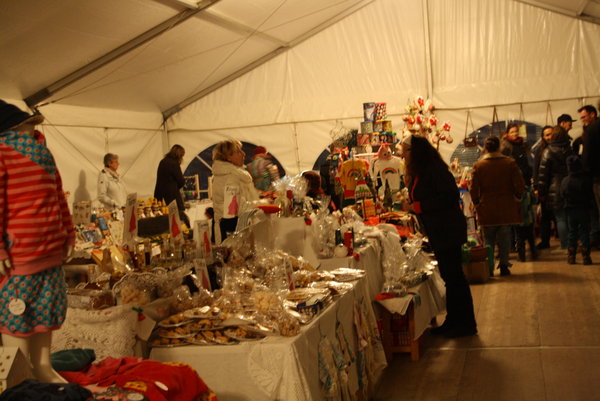 Einrichten: Sonntag ab 10.00 Uhr. Die Stände stehen bereits. Wir bitten um angemessene Ruhe beim Aufbau, da noch ein Gottesdienst statt findetAnlieferung: zu den Ständen kann von 10.00-10.30 Uhr vorgefahren werden. Die Autos müssen danach sofort auf den Friedhof-Parkplatz gestellt werden. Es braucht etwas Rücksichtnahme.Präsenzzeit: Die Stände müssen von 10.30-18.00 Uhr besetzt sein.Dekoration und Strom: Verlängerungskabel, Beleuchtung und Dekoration müssen selber mitgebracht werden. Bitte senden Sie diese Anmeldung vollständig ausgefüllt an: Zukunftsgestaltung Emmen, 6020 Emmenbrückeoder per E-Mail an: m.lingg@bluewin.chEinsendeschluss ist der Freitag, 18. November 2022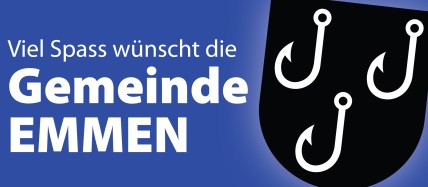 Bei Fragen stehen wir Ihnen gerne zur Verfügung:Zukunftsgestaltung Emmen, Matthias Lingg, 079/385 10 40 Anmeldung Gerliswiler WeihnachtsmarktSonntag, 27. November 2022Bitte einsenden bis zum 18. November 2022 an:Zukunftsgestaltung Emmen, 6020 Emmenbrückeoder per E-Mail an: m.lingg@bluewin.chBitte um Überweisung der Standgebühr auf folgendes Konto:IBAN CH66 0077 8010 7543 0050 8, Zukunftsgestaltung Emmen, 6020 EmmenbrückeHerzlichen Dank für Ihre Anmeldung.Name/VornameStrasse, Nr.PLZ/WohnortTelefonNatelE-MailVerkaufsgegen-stände sind